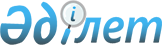 О бюджете сельского округа Байгекум на 2024-2026 годыРешение Шиелийского районного маслихата Кызылординской области от 26 декабря 2023 года № 11/6.
      В соответствии с пунктом 2 статьи 75 Кодекса Республики Казахстан "Бюджетный кодекс Республики Казахстан", пунктом 2-7 статьи 6 Закона Республики Казахстан "О местном государственном управлении и самоуправлении в Республике Казахстан" Шиелийский районный маслихат РЕШИЛ:
      1. Утвердить бюджет сельского округа Байгекум на 2024-2026 годы согласно приложениям 1, 2 и 3, в том числе на 2024 год в следующих объемах:
      1) доходы – 146 809 тысяч тенге, в том числе:
      налоговые поступления – 4 594 тысяч тенге;
      поступления трансфертов – 142 215 тысяч тенге;
      2) затраты – 147 270,2 тысяч тенге;
      3) чистое бюджетное кредитование – 0;
      бюджетные кредиты – 0;
      погашение бюджетных кредитов – 0;
      4) сальдо по операциям с финансовыми активами – 0;
      приобретение финансовых активов – 0;
      поступления от продажи финансовых активов государства – 0;
      5) дефицит (профицит) бюджета – -461,2 тысяч тенге;
      6) финансирование дефицита (использование профицита) бюджета – 461,2 тысяч тенге;
      поступление займов – 0;
      погашение займов – 0;
      используемые остатки бюджетных средств – 461,2 тысяч тенге.
      Сноска. Пункт 1 - в редакции решения Шиелийского районного маслихата Кызылординской области от 11.03.2024 № 14/6 (вводится в действие с 01.01.2024).


      2. Установить объем бюджетных субвенций, передаваемых из районного бюджета в бюджет сельского округа Байгекум на 2024 год в сумме 90 805 тысяч тенге.
      3. Настоящее решение вводится в действие с 1 января 2024 года. Бюджет сельского округа Байгекум на 2024 год
      Сноска. Приложение 1 - в редакции решения Шиелийского районного маслихата Кызылординской области от 11.03.2024 № 14/6 (вводится в действие с 01.01.2024). Бюджет сельского округа Байгекум на 2025 год Бюджет сельского округа Байгекум на 2026 год
					© 2012. РГП на ПХВ «Институт законодательства и правовой информации Республики Казахстан» Министерства юстиции Республики Казахстан
				
      Председатель Шиелийского районного маслихата 

А.Жандарбеков
Приложение 1 к решению
Шиелийского районного маслихата
от 26 декабря 2023 года № 11/6
Категория
Категория
Категория
Категория
Категория
Сумма, тысяч тенге
Класс 
Класс 
Класс 
Класс 
Сумма, тысяч тенге
Подкласс
Подкласс
Подкласс
Сумма, тысяч тенге
Специфика
Специфика
Сумма, тысяч тенге
Наименование
Наименование
Сумма, тысяч тенге
1.Доходы
1.Доходы
146 809
1
Налоговые поступления
Налоговые поступления
4 594
01
Подоходный налог
Подоходный налог
1 150
2
Индивидуальный подоходный налог
Индивидуальный подоходный налог
1 150
04
Hалоги на собственность
Hалоги на собственность
3 444
1
Hалоги на имущество
Hалоги на имущество
144
4
Hалог на транспортные средства
Hалог на транспортные средства
3 300
4
Поступления трансфертов 
Поступления трансфертов 
142 215
02
Трансферты из вышестоящих органов государственного управления
Трансферты из вышестоящих органов государственного управления
142 215
3
Трансферты из районного (города областного значения) бюджета
Трансферты из районного (города областного значения) бюджета
142 215
Функциональные группы 
Функциональные группы 
Функциональные группы 
Функциональные группы 
Функциональные группы 
Сумма, тысяч тенге
Функциональные подгруппы
Функциональные подгруппы
Функциональные подгруппы
Функциональные подгруппы
Сумма, тысяч тенге
Администраторы бюджетных программ
Администраторы бюджетных программ
Администраторы бюджетных программ
Сумма, тысяч тенге
Бюджетные программы (подпрограммы)
Бюджетные программы (подпрограммы)
Сумма, тысяч тенге
Наименование
Сумма, тысяч тенге
2. Затраты
147 270,2
01
Государственные услуги общего характера
53 323
1
Представительные, исполнительные и другие органы, выполняющие общие функции государственного управления
53 323
124
Аппарат акима города районного значения, села, поселка, сельского округа
53 323
001
Услуги по обеспечению деятельности акима города районного значения, села, поселка, сельского округа
49 323
032
Капитальные расходы подведомственных государственных учреждений и организаций
4 000
07
Жилищно-коммунальное хозяйство
49 265,4
3
Благоустройство населенных пунктов
49 265,4
124
Аппарат акима города районного значения, села, поселка, сельского округа
49 265,4
008
Освещение улиц населенных пунктов
543
011
Благоустройство и озеленение населенных пунктов
48 722,4
08
Культура, спорт, туризм и информационное пространство
44 681
1
Деятельность в области культуры
44 681
124
Аппарат акима города районного значения, села, поселка, сельского округа
44 681
006
Поддержка культурно-досуговой работы на местном уровне
44 681
15
Трансферты
0,8
1
Трансферты
0,8
124
Аппарат акима города районного значения, села, поселка, сельского округа
0,8
048
Возврат неиспользованных (недоиспользованных) целевых трансфертов
0,8
3.Чистое бюджетное кредитование
0
4. Сальдо по операциям с финансовыми активами
0
5. Дефицит (профицит) бюджета
-461,2
6. Финансирование дефицита (использование профицита) бюджета
461,2
8
Используемые остатки бюджетных средств
461,2
01
Остатки бюджетных средств
461,2
1
Свободные остатки бюджетных средств
461,2
001
Свободные остатки бюджетных средств
461,2Приложение 2 к решению
Шиелийского районного маслихата
от "26" декабря 2023 года № 11/6
Категория
Категория
Категория
Категория
Категория
Сумма, тысяч тенге
Класс 
Класс 
Класс 
Класс 
Сумма, тысяч тенге
Подкласс
Подкласс
Подкласс
Сумма, тысяч тенге
Специфика
Специфика
Сумма, тысяч тенге
Наименование
Наименование
Сумма, тысяч тенге
1.Доходы
1.Доходы
99 502
1
Налоговые поступления
Налоговые поступления
4 141
01
Подоходный налог
Подоходный налог
1 050
2
Индивидуальный подоходный налог
Индивидуальный подоходный налог
1 050
04
Hалоги на собственность
Hалоги на собственность
3 091
1
Hалоги на имущество
Hалоги на имущество
151
4
Hалог на транспортные средства
Hалог на транспортные средства
2 940
4
Поступления трансфертов 
Поступления трансфертов 
95 361
02
Трансферты из вышестоящих органов государственного управления
Трансферты из вышестоящих органов государственного управления
95 361
3
Трансферты из районного (города областного значения) бюджета
Трансферты из районного (города областного значения) бюджета
95 361
Функциональные группы 
Функциональные группы 
Функциональные группы 
Функциональные группы 
Функциональные группы 
Сумма, тысяч тенге
Функциональные подгруппы
Функциональные подгруппы
Функциональные подгруппы
Функциональные подгруппы
Сумма, тысяч тенге
Администраторы бюджетных программ
Администраторы бюджетных программ
Администраторы бюджетных программ
Сумма, тысяч тенге
Бюджетные программы (подпрограммы)
Бюджетные программы (подпрограммы)
Сумма, тысяч тенге
Наименование
Сумма, тысяч тенге
2. Затраты
99 502
01
Государственные услуги общего характера
51 680
1
Представительные, исполнительные и другие органы, выполняющие общие функции государственного управления
51 680
124
Аппарат акима города районного значения, села, поселка, сельского округа
51 680
001
Услуги по обеспечению деятельности акима города районного значения, села, поселка, сельского округа
51 680
07
Жилищно-коммунальное хозяйство
1 007
3
Благоустройство населенных пунктов
1 007
124
Аппарат акима города районного значения, села, поселка, сельского округа
1 007
008
Освещение улиц населенных пунктов
570
011
Благоустройство и озеленение населенных пунктов
437
08
Культура, спорт, туризм и информационное пространство
46 815
1
Деятельность в области культуры
46 815
124
Аппарат акима города районного значения, села, поселка, сельского округа
46 815
006
Поддержка культурно-досуговой работы на местном уровне
46 815
3.Чистое бюджетное кредитование
0
4. Сальдо по операциям с финансовыми активами
0
5. Дефицит (профицит) бюджета
0
6. Финансирование дефицита (использование профицита) бюджета
0
8
Используемые остатки бюджетных средств
0
01
Остатки бюджетных средств
0
1
Свободные остатки бюджетных средств
0
001
Свободные остатки бюджетных средств
0Приложение 3 к решению
Шиелийского районного маслихата
от "26" декабря 2023 года № 11/6
Категория
Категория
Категория
Категория
Категория
Сумма, тысяч тенге
Класс 
Класс 
Класс 
Класс 
Сумма, тысяч тенге
Подкласс
Подкласс
Подкласс
Сумма, тысяч тенге
Специфика
Специфика
Сумма, тысяч тенге
Наименование
Наименование
Сумма, тысяч тенге
1.Доходы
1.Доходы
104 478
1
Налоговые поступления
Налоговые поступления
4 344
01
Подоходный налог
Подоходный налог
1 103
2
Индивидуальный подоходный налог
Индивидуальный подоходный налог
1 103
04
Hалоги на собственность
Hалоги на собственность
3 191
1
Hалоги на имущество
Hалоги на имущество
154
4
Hалог на транспортные средства
Hалог на транспортные средства
3 087
4
Поступления трансфертов 
Поступления трансфертов 
100 134
02
Трансферты из вышестоящих органов государственного управления
Трансферты из вышестоящих органов государственного управления
100 134
3
Трансферты из районного (города областного значения) бюджета
Трансферты из районного (города областного значения) бюджета
100 134
Функциональные группы 
Функциональные группы 
Функциональные группы 
Функциональные группы 
Функциональные группы 
Сумма, тысяч тенге
Функциональные подгруппы
Функциональные подгруппы
Функциональные подгруппы
Функциональные подгруппы
Сумма, тысяч тенге
Администраторы бюджетных программ
Администраторы бюджетных программ
Администраторы бюджетных программ
Сумма, тысяч тенге
Бюджетные программы (подпрограммы)
Бюджетные программы (подпрограммы)
Сумма, тысяч тенге
Наименование
Сумма, тысяч тенге
2. Затраты
104 478
01
Государственные услуги общего характера
54 264
1
Представительные, исполнительные и другие органы, выполняющие общие функции государственного управления
54 264
124
Аппарат акима города районного значения, села, поселка, сельского округа
54 264
001
Услуги по обеспечению деятельности акима города районного значения, села, поселка, сельского округа
54 264
07
Жилищно-коммунальное хозяйство
1 058
3
Благоустройство населенных пунктов
1 058
124
Аппарат акима города районного значения, села, поселка, сельского округа
1 058
008
Освещение улиц населенных пунктов
599
011
Благоустройство и озеленение населенных пунктов
459
08
Культура, спорт, туризм и информационное пространство
49 156
1
Деятельность в области культуры
49 156
124
Аппарат акима города районного значения, села, поселка, сельского округа
49 156
006
Поддержка культурно-досуговой работы на местном уровне
49 156
3.Чистое бюджетное кредитование
0
4. Сальдо по операциям с финансовыми активами
0
5. Дефицит (профицит) бюджета
0
6. Финансирование дефицита (использование профицита) бюджета
0
8
Используемые остатки бюджетных средств
0
01
Остатки бюджетных средств
0
1
Свободные остатки бюджетных средств
0
001
Свободные остатки бюджетных средств
0